幼儿园中秋节活动方案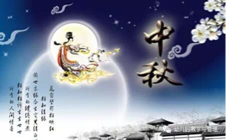 1活动一手工：制作纸灯笼活动目标：　　1．知道中秋节是中国的传统节日，简单了解中秋节的习俗。　　2．让幼儿体验过中秋节的愉快，培养幼儿热爱祖国传统文化的情感。    3、知道灯笼的制作方法，尝试用折、粘、剪等方法独立制作。教学准备：认知准备：生活中已认识灯笼。材料准备： 灯笼图片，中秋节来历，彩色纸若干，剪刀，固体胶或者双面胶。重点难点：知道制作步骤，能独立完成。教学过程：一、1、 讲讲说说，话中秋：（1）中秋节来历—— 每年农历八月十五日，是传统的中秋佳节。这时是一年秋季的中，所以被称为中秋。在中国的农历里，一年分为四季，每季又分为孟、仲、季三个部分，因而中秋也称仲秋。八月十五的月亮比其他几个月的满月更圆，更明亮，所以又叫做“月夕”，“八月节”。此夜，人们仰望天空如玉如盘的朗朗明，自然会期盼家人团聚。远在他乡的游子，也借此寄托自己对故乡和亲人的思念之情。所以，中秋又称“团圆节”。 （2） 讨论话题：生活中你在哪里见过灯笼？灯笼上有些什么？二、制作灯笼1、 出示范例灯笼2、 教师示范制作方法： 3、 幼儿制作，教师帮助巡视。4、 展示自己制作的灯笼。(三)、展示作品：幼儿将自己做的灯笼悬挂在事先准备好的线上。然后相互介绍和欣赏。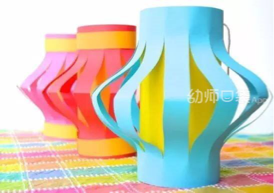 活动二社会：中秋节快乐！　　活动目的：　　1、了解中秋节的故事。　　2、记住中秋节在那一天，并在这一天说一声“中秋快乐”。　　3、体会过中秋节的快乐。　　活动准备：嫦娥、月亮、月饼、后羿等图片，故事《嫦娥奔月》、《玉兔捣药》　　活动重难点：了解故事并说出中秋节快乐。　　活动过程：　　一，月饼导入。　　小朋友们看看老师手上的是什么呀？月饼！月饼一般什么时候吃？中秋节！为什么呀？　　二，进入故事。　　那今天老师给大家讲一个关于中秋节的故事吧——《嫦娥奔月》、《玉兔捣药》。　　三，让小朋友记住故事。　　那么，小朋友们想一想，故事的开头，后羿为什么要射日呀？然后后羿得到什么？他吃了吗？这颗药去哪儿了？嫦娥怎么了？最后，嫦娥停在了哪里？那里有什么？　　四，学会中秋快乐。　　那么，小朋友们知道中秋节这一天是什么时候吗？八月十五。在这一天，我们要记得对家长说一声“中秋快乐！”　　五，聊一聊自己中秋要做什么。　　那么，小朋友们对即将到来的中秋有什么计划呢？大家一起聊一聊吧。附：《嫦娥奔月》远古的时候，天上曾有十个太阳，晒得大地冒烟，海水干枯，老百姓苦得活不下去。有个叫羿的英雄力大无比，他用宝弓神箭，一口气射下九个太阳。最后那个太阳一看大势不妙，连忙认罪求饶，羿才息怒收弓，命令这个太阳今后按时起落，好好儿为老百姓造福。羿的妻子名叫嫦娥，美丽贤慧，心地善良，大家都非常喜欢她。一个老道人十分钦佩羿的神力和为人，赠他一包长生不老药，吃了可以升天，长生不老。羿舍不得心爱的妻子和乡亲，不愿自己一人升天，就把长生不老药交给嫦娥收藏起来。羿有个徒弟叫蓬蒙，是个奸诈小人，一心想偷吃羿的长生不老药，好自己升天成仙。这一年的八月十五，羿带着徒弟们出门打猎去了。天近傍晚，找借口未去打猎的蓬蒙闯进嫦娥的住所，威逼嫦娥交出可以升天的长生不老药。嫦娥迫不得已，仓促间把药全部吞下肚里。马上，她便身轻如燕，飘出窗口，直上云霄。由于嫦娥深爱自己的丈夫，最后她就在离地球最近的月亮上停了下来。听到消息，羿心如刀绞，拼命朝月亮追去。可是，他进月亮也进，他退月亮也退，永远也追不上。羿思念嫦娥，只能望着月亮出神。此时月亮也格外圆格外亮，就像心爱的妻子在望着自己。第二年八月十五晚上，嫦娥走出月宫，默默地遥望下界，思念丈夫和乡亲们。她那美丽的面孔，使得月亮也变得格外圆格外亮。羿和乡亲们都在月光下祭月，寄托对嫦娥的思念。从此年年如此，代代相传。由于八月十五正值中秋，就定为中秋节。活动三音乐：《爷爷为我打月饼》活动目标1、能用自然的声音齐唱歌曲，唱出歌曲欢快、活泼的情感。2、感受歌曲欢快、活泼的情绪。活动准备1．材料：歌曲《爷爷为我打月饼》，歌曲动画视频。2.经验：听有关红军爷爷的故事及相关背景的介绍。活动过程：一、欣赏歌曲，理解歌曲内容。教师：中秋节要到了，老师给小朋友带来了一首中秋节的歌，请你们听听这首歌里唱了些什么。1.放音乐，幼儿完整欣赏歌曲《爷爷为我打月饼》。2.听完后提问:这首歌的歌名叫什么？刚才你都听到了些什么？听了感觉怎么样？（请幼儿自由说或者个别幼儿说。） 3.再欣赏歌曲，进一步理解歌曲内容。提问:你听了这首歌，想到了什么？你还有什么想问的？二、学唱歌曲。1.幼儿听着音乐学念歌词。跟着歌曲的节拍念歌词。要求有感情地念出怀念红军爷爷及革命前辈的深情厚意。2．教师:我们一起来跟着音乐学唱这首歌。活动过程　　一、谈话引出课题。　　小朋友想想你记忆中月亮是什么样子的？（圆圆的半圆形弯弯的）　　二、播放《中秋月儿圆》教学资源，了解月亮变化的过程。　　三、介绍中秋节的由来及相关习俗。　　出示月饼图片，引导幼儿讨论月饼的外形、颜色、味道，说说为什么中秋节要吃月饼？　　小结：中秋节也就是农历八月十五，是月亮最圆的时候，古人又称团圆节，是欢庆丰收，家人团聚，赏月、品月饼的传统节日，月饼圆圆就像月亮一样人们都要吃月饼来欢庆中秋节。月饼也象征团圆，一般人们把一个月饼分开来全家吃，就好像全家人永不分开。活动四科学：会变得月亮活动目标：
1、知道月亮是不断变化的，时圆时缺，了解新月至满月的变化过程。
2、学习简单的用表格记录的方法。
3、萌发对月相变化现象的好奇心和探究欲望。
活动准备：
1、月亮图片一幅。《月亮姑娘做衣裳》故事。
2、提前发放“月亮观察表”，在家长的带领下，观察月亮形态、记录。
活动过程：
1、回忆表达月亮的特征。说说见过什么样子的月亮，并观察月亮图片，了解圆月、弯月的特点及形成原因。
3、引导幼儿交流月亮变化记录结果，进一步了解月相变化规律。4、活动延伸：请家长带幼儿观察中秋节的月亮。
（1）幼儿自由交流记录结果。
（2）教师出示月相记录表展板，幼儿对照简述。
4、活动延伸：请家长带幼儿观察中秋节的月亮。
 设计理念　　中秋节是我国传统的节日之一，其赏月、吃月饼的活动凸显着人们家人欢聚一堂的和乐画面，憧憬着人们对未来生活美好的祝福和愿望。根据大班幼儿的年龄特点,从幼儿熟悉的生活入手，整合了聊中秋、赏中秋、品中秋、画中秋的活动形式，加深幼儿对传统节日的认识和了解，体验节日的乐趣。活动时间2018.9.21活动形式各班教室活动目标1．知道中秋节是中国的传统节日，简单了解中秋节的习俗。2．让幼儿体验过中秋节的愉快。2、培养幼儿热爱祖国传统文化的情感。活动内容活动内容社会《中秋节的来历和传说》、《一起过中秋》音乐《爷爷为我打月饼》手工《制作纸灯笼》延伸《会变的月亮》